В Курской области уже полгода при поддержке Минюста успешно работает  "Юрмобиль". Офис на колесах помогает предоставлять бесплатную правовую помощь жителям отдаленных уголков области. Мобильная приёмная работает на Красной площади города Курска каждый понедельник с 10 до 16 часов, каждую пятницу с 15 до 18 часов. Бесплатную юридическую помощь можно получить написав обращение и получить письменный ответ, видео или аудио консультацию через личный кабинет портала #ВПРАВЕРФ.Тел. 8(4712) 270-1308-920-709-80-28http://госюрбюр46.рф e-mail:gosurburo46@mail.ru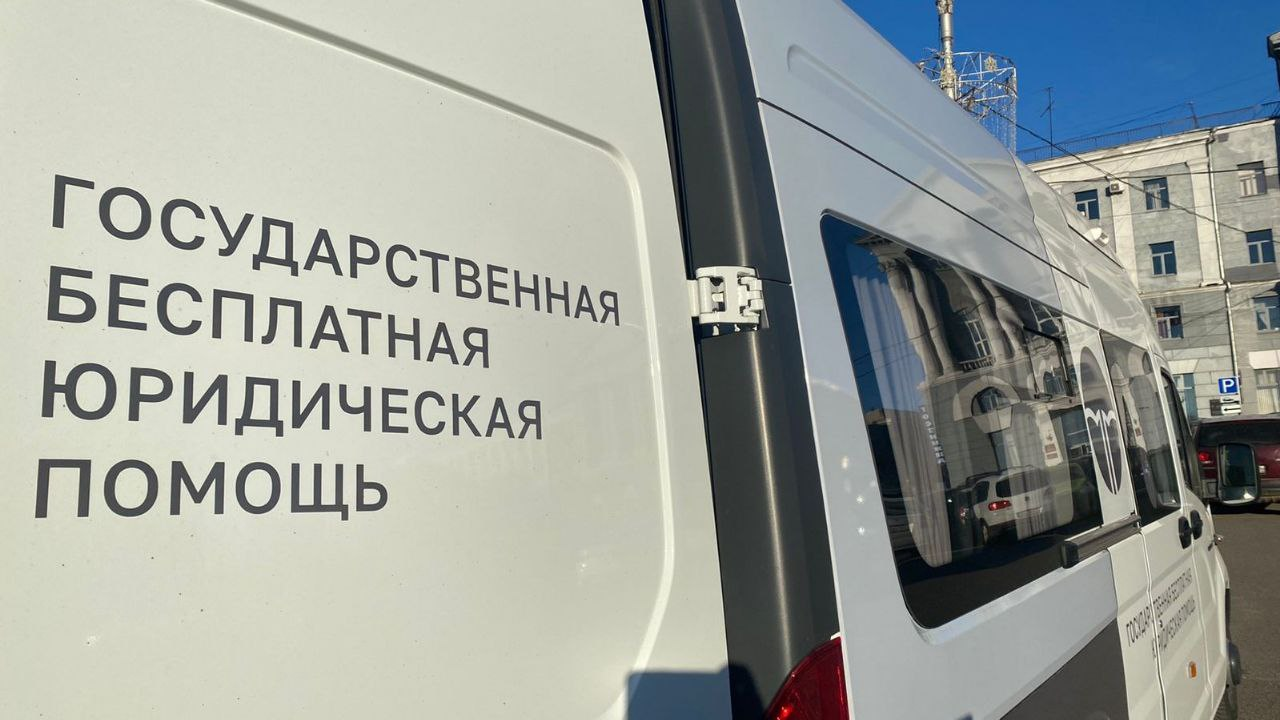 